附件1：许昌市毓秀路小学计算机采购参数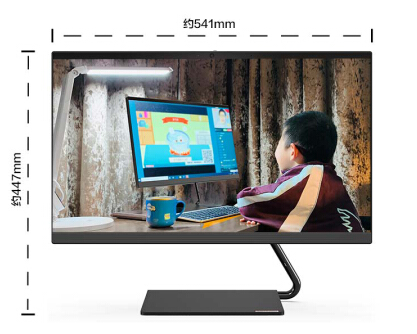 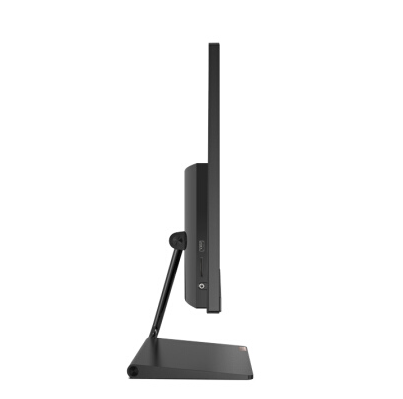 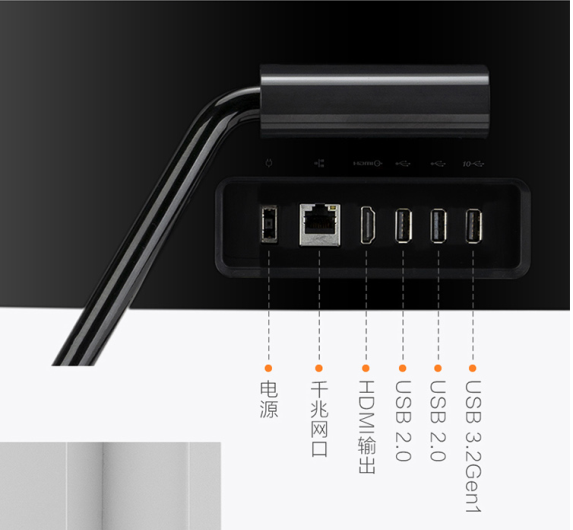 附件2：许昌市毓秀路小学询价采购报名表  附件3：许昌市毓秀路小学采购项目报价表名称主要性能指标及参数台式一体机★机型：联想(Lenovo)AIO逸-24★CPU：Intel十代 I5-10210U；★显示屏：23.8英寸高色域低蓝光大屏，分辨率1920*1080（全高清）；★内存：8GB；★硬盘：nvme512G固态；★显卡：集成显卡；★摄像头：内置摄像头麦克风；★音响：杜比音效双扬声器；★网络：集成10/100/1000MB自适应网卡，802.11AC无线网卡；★键鼠：USB无线键鼠套装；★外观：黑色；★接口：2个USB2.0,2个USB3.2，HDMI输出，三合一读卡器，耳麦一体插孔；★系统：预装纯净版windows10操作系统。项目名称项目名称编号报名单位信息名称报名单位信息地址报名单位信息经营范围       （必须与经营许可证标注一致）       （必须与经营许可证标注一致）       （必须与经营许可证标注一致）       （必须与经营许可证标注一致）       （必须与经营许可证标注一致）报名单位信息联系方式固话报名单位信息联系方式手机报名单位信息联系方式电子信箱报名单位信息法人代表信息姓名报名单位信息法人代表信息联系方式报名单位信息法人代表信息身份证号法人是否参加询价现场法人是否参加询价现场法人是否参加询价现场“是”或“否”，填“否”下栏必填。“是”或“否”，填“否”下栏必填。“是”或“否”，填“否”下栏必填。询价现场受委托人基本信息询价现场受委托人基本信息姓  名询价现场受委托人基本信息询价现场受委托人基本信息联系方式询价现场受委托人基本信息询价现场受委托人基本信息身份证号承诺：我公司已认真阅读该项目采购文件及公告，并按要求报名参加询价，本公司所提供资料均为真实、有效。报名单位（公章）：     法人签字：     时间：承诺：我公司已认真阅读该项目采购文件及公告，并按要求报名参加询价，本公司所提供资料均为真实、有效。报名单位（公章）：     法人签字：     时间：承诺：我公司已认真阅读该项目采购文件及公告，并按要求报名参加询价，本公司所提供资料均为真实、有效。报名单位（公章）：     法人签字：     时间：承诺：我公司已认真阅读该项目采购文件及公告，并按要求报名参加询价，本公司所提供资料均为真实、有效。报名单位（公章）：     法人签字：     时间：承诺：我公司已认真阅读该项目采购文件及公告，并按要求报名参加询价，本公司所提供资料均为真实、有效。报名单位（公章）：     法人签字：     时间：承诺：我公司已认真阅读该项目采购文件及公告，并按要求报名参加询价，本公司所提供资料均为真实、有效。报名单位（公章）：     法人签字：     时间：承诺：我公司已认真阅读该项目采购文件及公告，并按要求报名参加询价，本公司所提供资料均为真实、有效。报名单位（公章）：     法人签字：     时间：项目名称报价单位名称及地址联系人联系电话报价小写：     大写：服务承诺1.质保期限（    ）年；2.服务响应时间（    ）小时；3.安装教学软件名称：企业微信、360极速浏览器、微信、优教授课客户端、火绒安全软件5.0、office办公软件2007或以上版本。4.增值服务：供货单位负责人签字